Temat:  Kalendarz pogody.Dom pod słońcem – słuchanie opowiadania Justyny Martynowskiej Dawno, dawno temu świat był bardzo dobry. Pełen radości, miłości i przyjaźni, lecz ludzie zaczęli zapominać, co to uśmiech, dobre słowo, braterstwo. Patrzyło na ten świat słońce: piękne, złote i ciepłe. Pewnego dnia postanowiło ukarać ludzi za zło, które wyrządzili sobie nawzajem. Powiedziało: – Mam was dość, żyjecie dzięki mnie, to ja wam daję siłę i chęć do życia, lecz wy tego nie wykorzystujecie dobrze. Zgasnę więc. I tak się stało. Na świecie zapanowała ciemność. Źli ludzie cieszyli się. Radowali się, mówiąc: – Bardzo dobrze się stało, po co nam ten maruda. Zaczęli żyć bez słońca, lecz nagle okazało się, że z powierzchni ziemi zniknęły rośliny (one nie mogą żyć bez słońca), potem zwierzęta (one nie mogą żyć bez roślin). Ludzie pozostali sami, głodni i zmarznięci. Cieszyły ich tylko wspomnienia o słońcu, jego cieple i radości, jaką ze sobą niosło. Znaleźli się wśród ludzi mędrcy, którzy postanowili, że będą tacy jak chciało słońce: mili, dobrzy, prawi. A ponieważ nie tylko zło bywa zaraźliwe, ale dobro też, powoli cały świat stawał się dobry. Ludzie zaczęli mieć nadzieję, znowu zaczęli wierzyć w dobro. Stworzyli wielki dom oparty na współczuciu, miłości, zaufaniu i braterstwie. Dziwny był ten dom, bo bez dachu, który chroniłby od zimna. Ludzie zaczęli błagać słońce: – Zostań naszym dachem, ciepłym i radosnym. I tak się stało. Słońce znowu zaświeciło. Przykryło dom ludzkości gorącą, wesołą tarczą dającą chęć do życia ludziom, roślinom i zwierzętom.Odpowiedz na pytania:Kto był bohaterem opowiadania? Jak się czuli ludzie w swoim miejscu? Co sprawiało, że czuli się dobrze? Dlaczego słoneczko się pogniewało? Co zrobiło słońce? Jak odczuli to ludzie, jak odczuły to rośliny i zwierzęta? Jakie wspomnienia przywoływali ludzie? Czy ciepło może dawać tylko słońce? Czy ludzie również mogą obdarowywać się ciepłem? Jak wy rozwiązujecie swoje konflikty? Pogodowe zagadki – utrwalenie poznanych liter, rozwiązywanie szyfrów pogodowych- karty pracy poniżej.Praca z książkąPięciolatki KP s. 56Przykładowe wyrazy do odszyfrowania: 1 śnieg, 4 śnieg, 2 burza, 4 burza, 3 gwiazda, 3 księżyc – pogoda 2 chmura, 5 śnieg, 1 słońce, 4 gwiazda, 1 gwiazda, 5 księżyc – garnek 2 księżyc, 3 słońce, 4 chmura, 1 burza, 2 śnieg, 5 gwiazda, 3 burza – parasol 5 słońce, 1 chmura, 4 księżyc, 2 gwiazda – buty 3 śnieg, 5 burza, 2 słońce – lew 3 chmura, 4 słońce, 1 księżyc, 5 chmura – smok.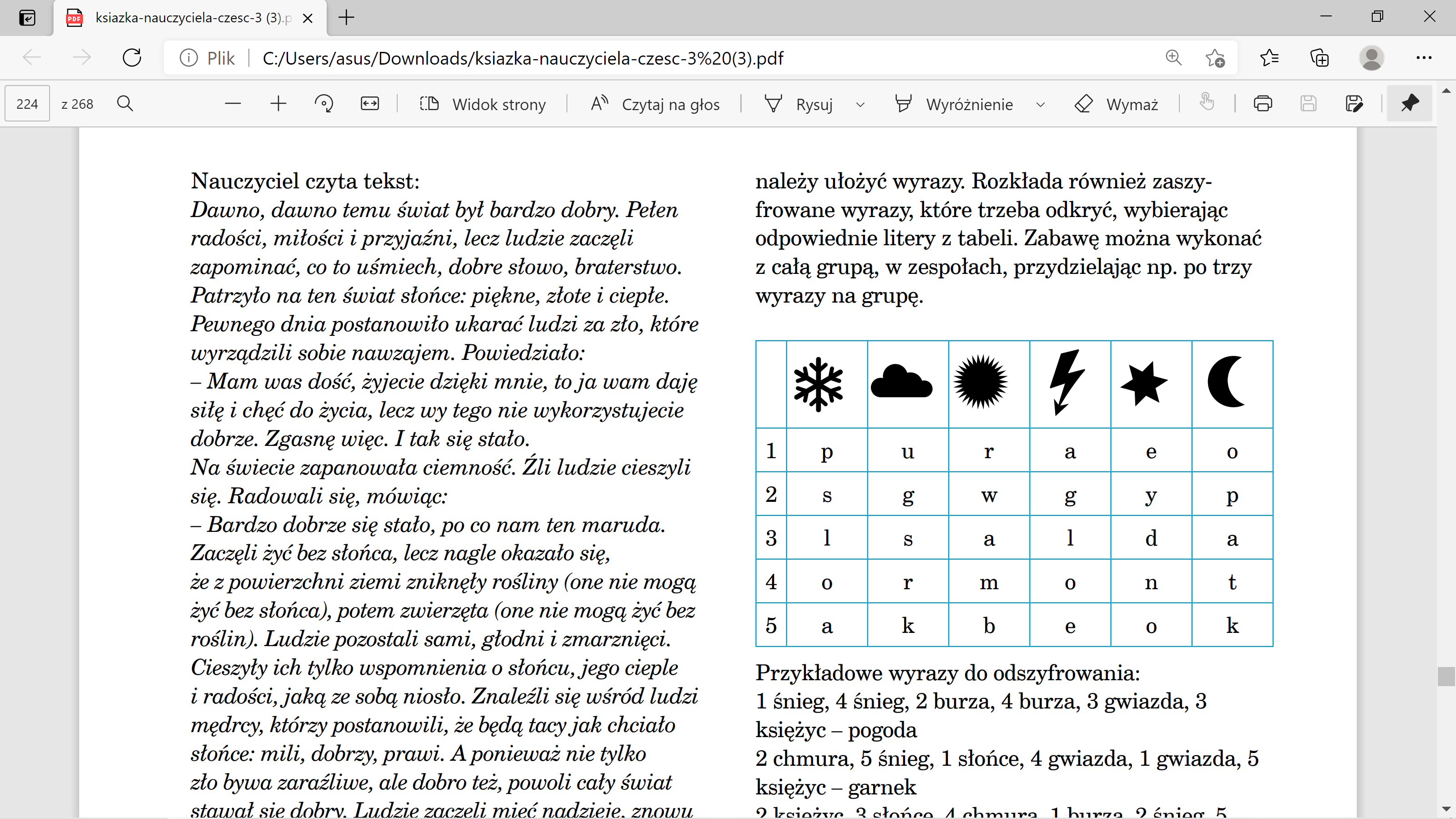 Przykładowe wyrazy do odszyfrowania:2 chmura, 4 słońce, 3 gwiazda – pogoda 2 słońce, 1 śnieg, 3 burza – zegary 1 księżyc, 4 śnieg, 2 burza, 4 księżyc – parasole 1 chmura, 5 burza – ryba 5 chmura, 1 burza – wazon 4 chmura, 5 słońce, 2 księżyc – cebula 2 gwiazda, 5 śnieg – buty 2 śnieg, 1 gwiazda – nurek 1 słońce, 3 chmura, 5 gwiazda – owoce 4 gwiazda, 3 słońce, 3 śnieg – maliny 5 księżyc, 3 księżyc, 4 burza – samolot 4 śnieg, 4 gwiazda – rama 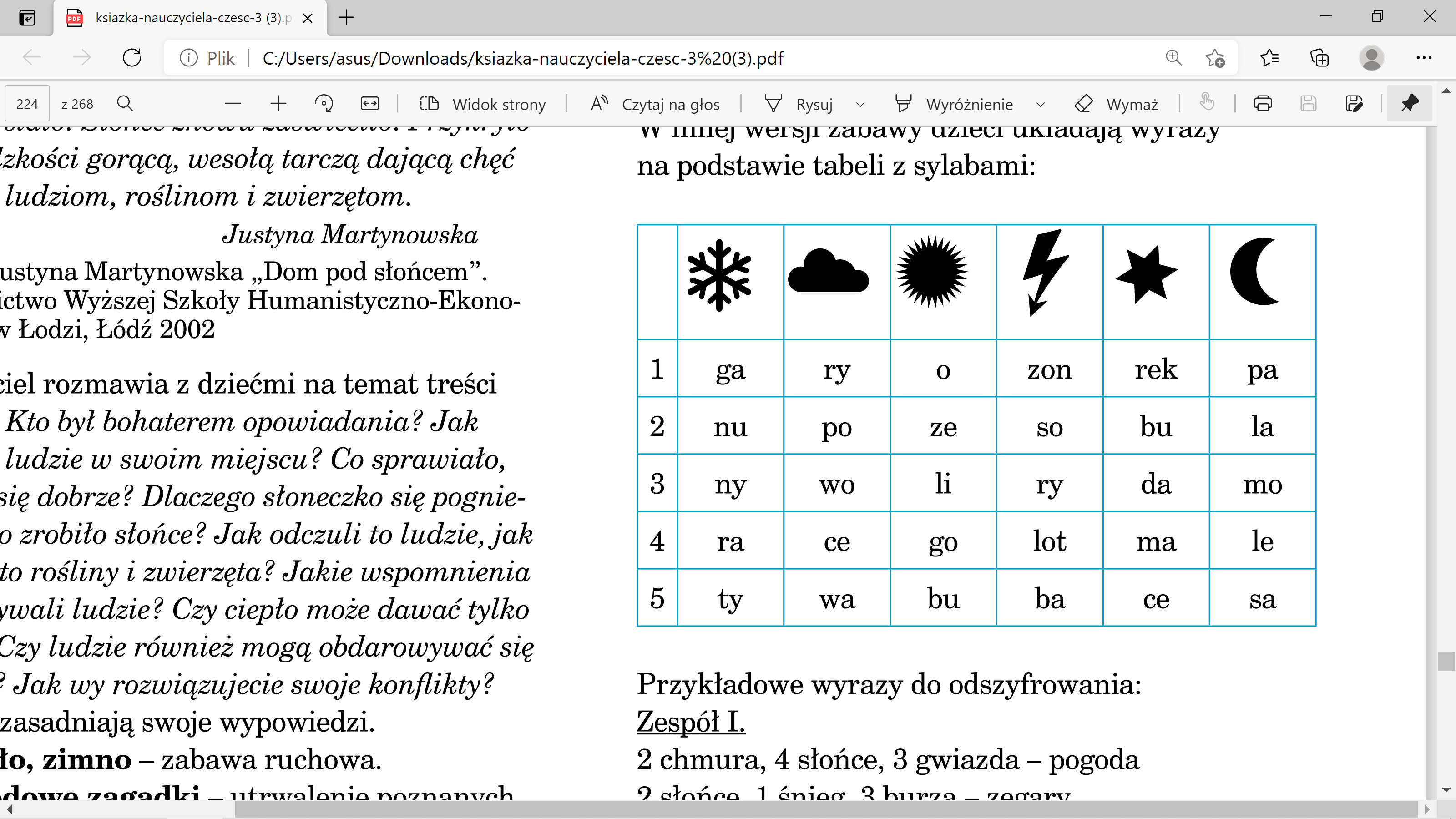 